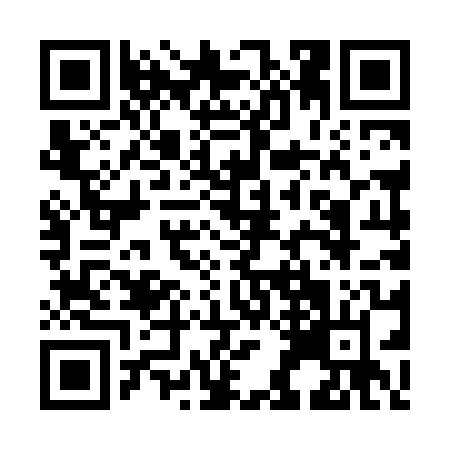 Ramadan times for Saga Hill, Minnesota, USAMon 11 Mar 2024 - Wed 10 Apr 2024High Latitude Method: Angle Based RulePrayer Calculation Method: Islamic Society of North AmericaAsar Calculation Method: ShafiPrayer times provided by https://www.salahtimes.comDateDayFajrSuhurSunriseDhuhrAsrIftarMaghribIsha11Mon6:136:137:331:244:397:167:168:3712Tue6:116:117:311:244:407:177:178:3813Wed6:096:097:301:244:407:197:198:3914Thu6:076:077:281:244:417:207:208:4115Fri6:056:057:261:234:427:217:218:4216Sat6:036:037:241:234:437:237:238:4317Sun6:016:017:221:234:437:247:248:4518Mon5:595:597:201:224:447:257:258:4619Tue5:575:577:181:224:457:277:278:4820Wed5:555:557:171:224:467:287:288:4921Thu5:535:537:151:224:467:297:298:5022Fri5:515:517:131:214:477:307:308:5223Sat5:495:497:111:214:487:327:328:5324Sun5:475:477:091:214:487:337:338:5525Mon5:455:457:071:204:497:347:348:5626Tue5:435:437:051:204:507:357:358:5827Wed5:415:417:031:204:507:377:378:5928Thu5:395:397:021:194:517:387:389:0129Fri5:375:377:001:194:517:397:399:0230Sat5:355:356:581:194:527:417:419:0331Sun5:335:336:561:194:537:427:429:051Mon5:315:316:541:184:537:437:439:062Tue5:295:296:521:184:547:447:449:083Wed5:275:276:501:184:547:467:469:094Thu5:255:256:491:174:557:477:479:115Fri5:235:236:471:174:567:487:489:126Sat5:205:206:451:174:567:497:499:147Sun5:185:186:431:164:577:517:519:168Mon5:165:166:411:164:577:527:529:179Tue5:145:146:391:164:587:537:539:1910Wed5:125:126:381:164:587:547:549:20